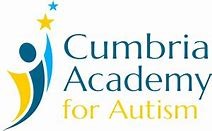 Cumbria Academy for Autism – Maths Overview Rabbits ClassWeek 1Week 2Week 2Week 3Week 4Week 5Week 6Week 7Week 7Week 8Week 9Week 9Week 10Week 11Week 12Autumn Number: Place Value Number: Place Value Number: Place Value Number: Place Value Number: Addition and SubtractionNumber: Addition and SubtractionStatisticsStatisticsStatisticsNumber: Multiplication and DivisionNumber: Multiplication and DivisionNumber: Multiplication and DivisionNumber: Multiplication and DivisionMeasurement: Perimeter and AreaMeasurement: Perimeter and AreaSpringNumber: Multiplication and DivisionNumber: Multiplication and DivisionNumber: Multiplication and DivisionNumber: Multiplication and DivisionNumber: FractionsNumber: FractionsNumber: FractionsNumber: FractionsNumber: FractionsNumber: FractionsNumber: FractionsNumber: FractionsNumber: Decimals and PercentagesNumber: Decimals and PercentagesConsolidationSummerConsolidationConsolidationMeasurement: TimeMeasurement: TimeMeasurement: TimeGeometry: Properties of ShapeGeometry: Properties of ShapeGeometry: Properties of ShapeGeometry: Position and DirectionGeometry: Position and DirectionGeometry: Position and DirectionMeasurement: Converting UnitsMeasurement: Converting UnitsMeasurement: Converting UnitsMeasurement: Volume